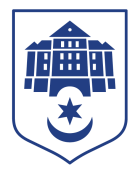 ТЕРНОПІЛЬСЬКА МІСЬКА РАДАПОСТІЙНА КОМІСІЯз питань економіки, промисловості, транспорту і зв’язку, контролю за використанням комунального майна, зовнішніх зв’язків, підприємницької діяльності, захисту прав споживачів та туризмуПротокол засідання комісії №2від 09.12.2020Всього членів комісії: 	(3) Ольга Шахін, Віталій Хоркавий,  Мар’яна Юрик. Присутні члени комісії: 	(3) Ольга Шахін, Віталій Хоркавий,  Мар’яна Юрик.Кворум є. Засідання комісії правочинне.На засідання комісії запрошені:Ігор Гірчак – секретар міської ради;Тетяна Корчак – начальник управління економіки, промисловості та праці;Надія Кучер – начальник фінансового управління;Олег Соколовський – начальник управління житлово-комунального господарства, благоустрою та екології;Андрій Урбан – директор комунального підприємства «Екоресурси»;Юрій Дейнека – начальник управління стратегічного розвитку міста;Іван Поливко – в.о. начальника управління обліку та контролю за використанням комунального майна;Стець Наталія - завідувач сектору регуляторної політики та підприємництва відділу торгівлі, побуту та захисту прав споживачів;Олег Вітрук – начальник управління транспортних мереж та зв’язку;Наталя Харів – заступник начальника організаційного відділу ради управління організаційно – виконавчої роботи.Головуюча – голова комісії Ольга ШахінСлухали:	Про затвердження порядку денного засідання комісії відповідно до листа 425/01-ІЮ від 04.12.2020р.Виступив:	Іван Поливко, який запропонував доповнити порядок денний питанням «Про приватизацію об’єкта комунальної власності» (вул. Гайова,29а, загальною площею 42,9 кв.м)Результати голосування за затвердження порядку денного в цілому з врахуванням пропозиції Івана Поливка: За-3, проти-0, утримались-0. Рішення прийнято.Вирішили:	Затвердити порядок денний та розглянути питання в наступній послідовності:1.Перше питання порядку денного.Слухали: 	Про  бюджет  Тернопільської міської територіальної громади на  2021  рікДоповідала:	Надія КучерРезультати голосування за проект рішення: За - 3, проти-0, утримались-0. Рішення прийнято.Вирішили:	Погодити проект рішення міської ради «Про  бюджет  Тернопільської міської територіальної громади на  2021  рік»2.Друге питання порядку денного.Слухали: 	Про внесення змін та доповнень до Програми економічного та соціального розвитку Тернопільської міської територіальної громади на 2020-2021 роки Доповідала:	Тетяна КорчакРезультати голосування за проект рішення: За - 3, проти-0, утримались-0. Рішення прийнято.Вирішили:	Погодити проект рішення міської ради «Про внесення змін та доповнень до Програми економічного та соціального розвитку Тернопільської міської територіальної громади на 2020-2021 роки»3.Третє питання порядку денного.Слухали: 	Про затвердження плану діяльності з підготовки проектів регуляторних актів на 2021 рік Доповідала:	Наталія СтецьРезультати голосування за проект рішення: За - 3, проти-0, утримались-0. Рішення прийнято.Вирішили:	Погодити проект рішення міської ради «Про затвердження плану діяльності з підготовки проектів регуляторних актів на 2021 рік»4.Четверте питання порядку денного.Слухали: 	Про надання дозволу на відчуження майна Доповідали:	Олег Соколовський, Андрій УрбанВиступили:	Ольга Шахін, Віталій Хоркавий,  Мар’яна ЮрикРезультати голосування за проект рішення: За - 3, проти-0, утримались-0. Рішення прийнято.Вирішили:	Погодити проект рішення міської ради «Про надання дозволу на відчуження майна»5.П’яте питання порядку денного.Слухали: 	Про виконання плану надходжень від плати за тимчасове користування місцями розташування рекламних засобів, що перебувають у комунальній власностіДоповідав:	Юрій ДейнекаВиступила:	Ольга Шахін, яка запронувала доручити управлінню стратегічного розвитку міста надати інформацію щодо надходжень до бюджету громади коштів за тимчасове користування місцями розташування рекламних засобів, що перебувають у комунальній власності (в розрізі кожного рекламіста) та перелік осіб, яким були надані пільги на розміщення реклами.Результати голосування за проект рішення та протокольне доручення: За - 3, проти-0, утримались-0. Рішення прийнято.Вирішили:	1. Погодити проект рішення міської ради «Про виконання плану надходжень від плати за тимчасове користування місцями розташування рекламних засобів, що перебувають у комунальній власності»;	2. Доручити управлінню стратегічного розвитку міста надати інформацію щодо надходжень до бюджету громади коштів за тимчасове користування місцями розташування рекламних засобів, що перебувають у комунальній власності (в розрізі кожного рекламіста) та перелік осіб, яким були надані пільги на розміщення реклами.6.Шосте питання порядку денного.Слухали: 	Про приватизацію об’єкта комунальної власності (вул. Гайова, 54, загальною площею 1837,1 кв.м.)Доповідав:	Іван ПоливкоРезультати голосування за проект рішення: За - 3, проти-0, утримались-0. Рішення прийнято.Вирішили:	Погодити проект рішення міської ради «Про приватизацію об’єкта комунальної власності»7.Сьоме питання порядку денного.Слухали: 	Про приватизацію об’єкта комунальної власності (вул. Гайова, 29а, загальною площею 42,9 кв.м)Доповідав:	Іван ПоливкоРезультати голосування за проект рішення: За - 3, проти-0, утримались-0. Рішення прийнято.Вирішили:	Погодити проект рішення міської ради «Про приватизацію об’єкта комунальної власності»8.Восьме питання порядку денного.Слухали: 	Про приватизацію об’єкта комунальної власності (вул.Новий Світ, 93, приміщення 73, загальною площею 140,0 кв.м.)Виступила:	Ольга Шахін, яка запропонувала перенести розгляд даного проекту рішення та здійснити обстеження запропонованого до приватизації об’єкту.Результати голосування за пропозицію Ольги Шахін: За - 3, проти-0, утримались-0. Рішення прийнято.Вирішили:	Підтримати пропозицію Ольги Шахін перенести розгляд даного проекту рішення та здійснити обстеження запропонованого до приватизації об’єкту.9.Дев’яте питання порядку денного.Слухали: 	Про приватизацію об’єкта комунальної власності (вул.Новий Світ, 91, загальною площею 160,3 кв.м.)Виступила:	Ольга Шахін, яка запропонувала перенести розгляд даного проекту рішення та здійснити обстеження запропонованого до приватизації об’єкту.Результати голосування за пропозицію Ольги Шахін: За - 3, проти-0, утримались-0. Рішення прийнято.Вирішили:	Підтримати пропозицію Ольги Шахін перенести розгляд даного проекту рішення та здійснити обстеження запропонованого до приватизації об’єкту.10.Десяте питання порядку денного.Слухали: 	Про прийняття майна в комунальну власність Тернопільської міської територіальної громадиДоповідав:	Іван ПоливкоРезультати голосування за проект рішення: За - 3, проти-0, утримались-0. Рішення прийнято.Вирішили:	Погодити проект рішення міської ради «Про прийняття майна в комунальну власність Тернопільської міської територіальної громади»11.Одинадцяте питання порядку денного.Слухали: 	Про звернення Тернопільської міської ради щодо передачі у комунальну власність об’єкта незавершеного будівництва  Тернопільської обласної державної бібліотекиДоповідав:	Іван ПоливкоРезультати голосування за проект рішення: За - 3, проти-0, утримались-0. Рішення прийнято.Вирішили:	Погодити проект рішення міської ради «Про звернення Тернопільської міської ради щодо передачі у комунальну власність об’єкта незавершеного будівництва  Тернопільської обласної державної бібліотеки»12.Дванадцяте питання порядку денного.Слухали: 	Про затвердження додаткового переліку підприємств, установ, організацій, що надають соціально важливі послуги населенню, які мають право на отримання в оренду комунального майна без проведення аукціонуДоповідав:	Іван ПоливкоРезультати голосування за проект рішення: За - 3, проти-0, утримались-0. Рішення прийнято.Вирішили:	Погодити проект рішення міської ради «Про затвердження додаткового переліку підприємств, установ, організацій, що надають соціально важливі послуги населенню, які мають право на отримання в оренду комунального майна без проведення аукціону»Голова комісії							Ольга ШахінСекретар комісії							Мар’яна ЮрикПро  бюджет  Тернопільської міської територіальної громади на  2021  рікПро внесення змін та доповнень до Програми економічного та соціального розвитку Тернопільської міської територіальної громади на 2020-2021 рокиПро затвердження плану діяльності з підготовки проектів регуляторних актів на 2021 рік Про надання дозволу на відчуження майна Про виконання плану надходжень від плати за тимчасове користування місцями розташування рекламних засобів, що перебувають у комунальній власності Про приватизацію об’єкта комунальної власності (вул. Гайова,54, загальною площею 1837,1 кв.м.)Про приватизацію об’єкта комунальної власності (вул. Гайова,29а, загальною площею 42,9 кв.м)Про приватизацію об’єкта комунальної власності (вул.Новий Світ,93, приміщення 73, загальною площею 140,0 кв.м.)Про приватизацію об’єкта комунальної власності (вул.Новий Світ,91, загальною площею 160,3 кв.м.)Про прийняття майна в комунальну власність Тернопільської міської територіальної громадиПро звернення Тернопільської міської ради щодо передачі у комунальну власність об’єкта незавершеного будівництва  Тернопільської обласної державної бібліотекиПро затвердження додаткового переліку підприємств, установ, організацій, що надають соціально важливі послуги населенню, які мають право на отримання в оренду комунального майна без проведення аукціону